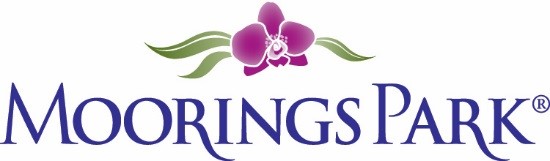 Moorings Park Weekly Progress Report Agenda 01/21/2022Training Content CompleteIn ProgressDetailShared updates and needs from both MP and CLI teams     X MP: CLI: Moved  more content to new page—let’s look!
https://www.corplearning.com/mp-csp/2. Frontline partners survey review         XTo be shared at meeting/in shared site3. New book outline: The New Gold Standards      XTo be shared at meeting4. Options for training delivery—blocking time      X To be shared at meeting/in shared site5. Major training themes discussion       X  To be shared at meeting/in shared site